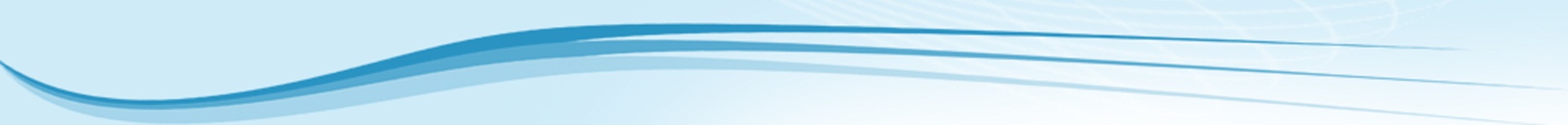 דף פעילותפתח את התוכנה :"גיאוגברה" בתצוגה גאומטרית.*כתבו את מסקנותיכם בעקבות הבנייה וחקירת הנתונים.שרטטו משולש ABC   כלשהו.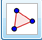 סמנו אמצע צלע AB  ואמצע צלע AC.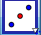 חברו את שני אמצעי הצלעות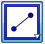 מדדו את אורך קטע אמצעים DE  ואורך הצלע BC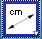 מדדו את הזויות , ואת הזוית . שם לב!!! שהזווית הנמדדת מסומנת בתוך המשולש ולא מבחוץ. אם לא הצלחת מחק את הזווית וסמן זווית בסדר הפוך.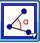 הזיזו את קודקודי המשולש על מנת לקבל משולשים שונים.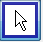 בדקו איך השתנו המדדים של קטעים וזוויות